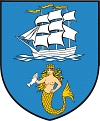 1. Wspólnota Mieszkaniowa………...………………………………………………………………………………..……., Adres  …………………………………………………………………………………………………………………………………...2. Planowany zakres przedsięwzięcia (zaznaczyć właściwe):□ przedsięwzięcie obejmujące wymianę nieefektywnych źródeł ciepła bez montażu instalacjifotowoltaicznej,□ przedsięwzięcie obejmujące wymianę nieefektywnych źródeł ciepła oraz montaż instalacjifotowoltaicznej,□ przedsięwzięcie obejmujące zakup i montaż instalacji fotowoltaicznej/termomodernizację bez wymiany nieefektywnych źródeł ciepła.3. Szacowane łączne koszty zadania wyniosą ok.: ……………………………………….………… zł.4. Planowany termin zakończenia i rozliczenia przedsięwzięcia (miesiąc, rok):………………………………...(nie później niż w grudzień 2025 roku).Deklaracja nie jest wnioskiem o dofinansowanie, ma na celu określenie skali jego zapotrzebowania. Program realizowany będzie jedynie w przypadku pozyskania środków finansowych dla Beneficjentów końcowych na podstawie umowy o dofinansowanie zawartej pomiędzy Miastem Ustka a Wojewódzkim Funduszem Ochrony Środowiska i Gospodarki Wodnej w Gdańsku.Deklaracja przygotowana na podstawie informacji dotyczących II naboru w ramach Programu Priorytetowego „Ciepłe Mieszkanie” ogłoszonego przez Wojewódzki Fundusz Ochrony Środowiska i Gospodarki Wodnej w Gdańsku.Numer telefonu do kontaktu w sprawie: ……………………..……………………… (lub alternatywnie adres e-mail: ………………………………….………).Deklarację należy złożyć do Biura Obsługi Mieszkańca lub przesłać w wersji podpisanej elektronicznie na adres bom1@um.ustka.pl. Termin składania deklaracji upływa w dniu       26 stycznia br. Szczegóły otrzymają Państwo pod numerem telefonu: 59 81 54 315.Zgodnie z art. 13 ust. 1 i 2 Rozporządzenia Parlamentu Europejskiego i Rady ( UE) 2016/679 z dnia 27 kwietnia 2016 r. w sprawie ochrony osób fizycznych w związku z przetwarzaniem danych osobowych  i w sprawie swobodnego przepływu takich danych oraz uchylenia dyrektywy 95/46/WE (zwane dalej rozporządzeniem RODO)  informuję , iż:Administrator danych osobowychAdministratorem Pani/Pana danych osobowych jest Burmistrz Miasta Ustki z siedzibą -Urząd Miasta Ustka 76-270 Ustka ul. Ks. Kardynała Stefana Wyszyńskiego 3 (dalej zwany jako Administrator).  Z administratorem można się skontaktować:listownie na adres: ul. Ks. Kardynała Stefana Wyszyńskiego 3 76-270 Ustka;telefonicznie 59 8154300fax - 59 8152900przez email: bom1@um.ustka.plInspektor ochrony danych Administrator wyznaczył Inspektora Ochrony Danych z którym może się Pani/Pan kontaktować we wszystkich sprawach dotyczących przetwarzania danych osobowych oraz korzystania z praw związanych z przetwarzaniem danych. Z inspektorem można się kontaktować przez email: iod@um.ustka.plCele przetwarzania oraz podstawa prawna przetwarzania Pani/Pana dane są przetwarzane, w celu :rozpoznania zainteresowania przystąpieniem do programu „Ciepłe mieszkanie”udzielenia informacji i komunikacji w sprawie przystąpienia do programu ,  Podstawą prawną przetwarzania Pani/Pana danych osobowych jest art. 6 ust.1 lit a) RODO wyrażonej poprzez złożenia deklaracji (tj. przetwarzanie danych osobowych jest realizowane na podstawie zgody właściciela danych osobowych).Okres przechowywania danych osobowych Pani/Pana dane osobowe będą przetwarzane przez Administratora danych na podstawie zgody do czasu wycofania zgody na przetwarzanie danych, nie dłużej jednak niż do ewentualnego podpisania umowy o przystąpieniu do programu lub do 31.12.2024 r. Odbiorcy danych Administrator nie przewiduje udostępnienia danych zebranych w celach wskazanych w pkt. 3 Przekazywanie danych do państwa trzeciegoPani/Pana dane nie będą przekazywane do państw trzecich. Prawa związane z przetwarzaniem danych osobowych i podejmowaniem zautomatyzowanych decyzji Przysługują Pani/Panu następujące prawa związane z przetwarzaniem danych osobowych:prawo dostępu do Pani/Pana danych osobowych,prawo żądania sprostowania Pani/Pana danych osobowych,prawo żądania usunięcia Pani/Pana danych osobowych,prawo żądania ograniczenia przetwarzania Pani/Pana danych osobowych.Cofnięcia zgody w dowolnym momencie bez wpływu na zgodność z prawem przetwarzania, którego dokonano na podstawie zgody przed jej cofnięciemAby skorzystać z powyższych praw, należy skontaktować się z Administratorem  lub z naszym inspektorem ochrony danych.Prawo wniesienia skargi do organuPrzysługuje Pani/Panu także prawo wniesienia skargi do organu nadzorczego zajmującego się ochroną danych osobowych, tj. Prezesa Urzędu Ochrony Danych Osobowych. 9.	Wymóg podania danych Wyrażenie zgody i podanie danych jest dobrowolne. Brak podania danych może być przyczyna utrudnionego kontaktu w sprawie przystąpienia do projektu. 